MINISTÉRIO DA EDUCAÇÃOUNIVERSIDADE FEDERAL DE GOIÁSPRO-REITORIA DE PESQUISA E PÓS-GRADUAÇÃOFACULDADE DE ODONTOLOGIACOORDENAÇÃO DO CURSO DE ESPECIALIZAÇÃO EM ESTOMATOLOGIAEDITAL Nº. 01/20161 - INFORMAÇÕES GERAISA Coordenação do Curso de Especialização em Estomatologia da Faculdade de Odontologia da UFG Regional de Goiânia, com sede na Primeira Avenida s/nº, 3º Andar, Setor da Pós-Graduação Lato Sensu, Telefone: 62-3209-6324, Setor Universitário. CEP: 74605-220, Goiânia, GO, torna público que estarão abertas as inscrições para o referido curso.O Curso será realizado no período de 15/02/2017 a 14/09/2018, totalizando a carga horária de 817 horas, e será ministrado quinzenalmente às quartas-feiras das 14h-18h, quintas-feiras das 08h-12h e 14h-18h e sextas-feiras das 08h-12h e 14h-18h, na Faculdade de Odontologia da UFG e Hospital Araújo Jorge/Associação de Combate ao Câncer em Goiás.O Curso de Especialização em Estomatologia destina-se a profissionais graduados na área de Odontologia, em cursos reconhecidos pelo MEC, tendo como objetivos principais a formação de especialistas na área de Estomatologia prevenir, diagnosticar, acompanhar e tratar as doenças da boca e suas estruturas anexas e as manifestações bucais das doenças sistêmicas; diagnosticar e prevenir as doenças sistêmicas que possam interferir no tratamento odontológico em um contexto multiprofissional; prescrever e interpretar exames complementares; realizar procedimentos cirúrgicos ambulatoriais ou em ambiente hospitalar (biópsias incisional e excisional); preparar o paciente oncológico e/ou transplantados antes, durante e após o tratamento com uma atuação em equipes transdisciplinares de saúde; praticar a odontologia baseada em evidência científica; atuar em equipes transdisciplinares de saúde no ambiente hospitalar.2 - DA INSCRIÇÃO2.1. As inscrições serão realizadas no período de 04/01/2017 a 24/01/2017, de segunda-feira a sexta-feira, exceto feriados, no horário de 8h-12h, na Secretaria da Pós-Graduação Lato Sensu da FO-UFG, situada à Primeira Avenida s/nº, 3º Andar, Bairro: Setor Universitário. Telefone: 62-3209-6324, CEP: 74605-220, Goiânia, GO, com a Sra. Ieda Batista. No ato da inscrição o candidato deverá entregar os seguintes documentos:Ficha de inscrição (modelo padronizado – Apêndice A) devidamente preenchida e assinada, com uma foto 3x4 recente anexada;Declaração escrita de que o candidato está de acordo com as normas de seleção adotadas (Apêndice A);Cópia da carteira de identidade e do CPF (não precisam ser autenticados);Cópia do visto RNE para estrangeiros residentes no país;Cópia da certidão de casamento, caso haja alteração no nome do (a) candidato (a);Cópia do diploma de graduação (frente e verso) em curso reconhecido pelo MEC, ou documento que comprove que o candidato concluirá o curso de graduação em Odontologia antes do início deste curso de especialização;Cópia do registro profissional (CRO);Curriculum vitae atualizado (modelo Lattes – Disponível em <http://www.cnpq.br>);Formulário de pontuação do currículo devidamente preenchido (Apêndice B do presente Edital), com cópias autenticadas dos comprovantes que deverão ser numeradas e anexadas, conforme orientações constantes no Apêndice B;Comprovante de pagamento de taxa de inscrição, no valor de R$ 50,00 (cinquenta reais) por meio de depósito para a conta única da UFG, através de guia de recolhimento a ser disponibilizada no ato da inscrição junto à secretaria da Pós-Graduação Lato Sensu;Cópia do contracheque, se servidor da UFG;2.3. Os portadores de títulos de curso superior e/ou graduação obtidos no exterior deverão apresentar o documento de reconhecimento dos mesmos, termo de acordo ou tratado internacional.2.4. As informações prestadas serão de inteira responsabilidade do candidato, dispondo a instituição do direito de excluir do processo seletivo aquele que não preencher o formulário de forma completa e legível e/ou que fornecer dados comprovadamente inverídicos.3. DAS VAGAS3.1. Serão oferecidas, no máximo, um número total de 12 (doze) vagas, sendo que dez por cento (10%) deste total serão destinadas aos servidores da UFG, desde que aprovados no processo seletivo.3.2. Para todos os candidatos os critérios e procedimentos de seleção serão os constantes deste Edital.4. DO PROCESSO DE SELEÇÃO4.1. O processo de seleção ao Curso de Especialização em Estomatologia será desenvolvido por uma Comissão de Seleção, designada pelo Conselho Diretor da Faculdade de Odontologia, de acordo com o regulamento do curso e com os procedimentos definidos neste Edital.4.2. O processo de seleção ocorrerá no dia 01/02/2017 (quarta-feira), no período matutino e vespertino (das 08h-12h e das 14h-18h), na sala de Pós-Graduação (primeiro andar, sala 1003 ou 1004) da Faculdade de Odontologia da UFG.4.3. A seleção constará de:Prova de conhecimento específico (PCE) nas áreas de semiologia, estomatologia, radiologia e patologia (referências listadas no Apêndice C); Avaliação Oral (AO);Avaliação do Curriculum Vitae (ACV): Na análise do Curriculum Vitae, serão observadas a produção científica e as atividades profissionais e acadêmicas. O número de pontos obtidos será convertido em nota de zero (0,0) a dez (10,0).  Ao candidato que obtiver maior pontuação será atribuída a nota dez (10,0).  A conversão dos pontos dos demais currículos será calculada por meio de regra de três simples. A avaliação das atividades informadas e comprovadas pelo(a) candidato(a) será realizada pela Comissão de Seleção, sem a presença do(a) candidato(a), com base em critérios de pontuação segundo matriz de pontuação específica (Apêndice B).4.5. Todas as avaliações receberão um valor entre zero (0,0) e dez (10,0).4.6. O candidato que não atingir, no mínimo, nota 5,0 (cinco) nas avaliações constantes nas alíneas “a”, “b”, “c” do item 4.3 será eliminado.4.7. O processo seletivo ocorrerá no período matutino e vespertino do dia 01/02/2017, obedecendo ao seguinte cronograma:a) dia 01/02/2017 das 08h-11h, prova de conhecimento específico (ACE).b) dia 01/02/2017 das 14h-18h, Avaliação Oral (AO).c) A avaliação do Curriculum Vitae (ACV) será feita previamente pela banca examinadora.4.8. Não haverá segunda chamada ou repetição de nenhuma das avaliações.4.9. O não comparecimento do candidato a um exame caracterizará desistência do mesmo e resultará na sua eliminação do processo seletivo.4.10. A classificação do candidato dependerá de sua Média Geral (MG), calculada pela média ponderada das notas obtidas na prova de conhecimento específico (PCE - peso 5), avaliação oral (AO - peso 1) e Avaliação do Curriculum Vitae (ACV - peso 2), conforme expressão abaixo:MG = (AE x 5) + (AO x 1) + (ACV x 2)5+1+2   4.11. Em caso de empate na média geral, a classificação ordinal será feita de acordo com a maior nota na seguinte ordem: avaliação de conhecimento específico, avaliação do Curriculum Vittae e Avaliação Oral.4.12. O resultado final do processo seletivo será encaminhado para homologação pelo Conselho Diretor da Faculdade de Odontologia da UFG, fixado no(s) quadro(s) de aviso da secretaria da Pós-Graduação Lato Sensu e divulgado por meio eletrônico nas páginas:- www.odonto.ufg.br; e www.ufg.br; em 03/02/2017 (sexta-feira pela manhã).4.13. Na divulgação final do resultado do processo seletivo constará o nome de todos os candidatos aprovados em ordem de colocação, com exceção daqueles considerados desistentes.4.14. Os candidatos não selecionados deverão providenciar a retirada de seus documentos na Secretaria da Pós-Graduação Lato Sensu, até 30 (trinta) dias após a divulgação dos resultados e, findo este prazo, os documentos serão enviados à reciclagem.5. DA MATRÍCULA5.1. As matrículas serão realizadas no período de 06/02/2017 a 10/02/2017 na Secretaria da Pós-Graduação Lato Sensu da FO-UFG.5.2. No ato da matrícula serão exigidos os seguintes documentos do candidato selecionado:O requerimento em formulário próprio da Secretaria da Pós-Graduação da FO-UFG;O comprovante do recolhimento da taxa de matrícula, no valor de R$ 1.200,00 (Um mil e Duzentos reais), cujo boleto bancário estará disponível na Coordenação/Secretaria do Curso, com exceção do (s) aluno (s) servidor (a) da UFG.Cópia do contracheque se servidor (a) da UFG.5.3. Somente será matriculado no curso o candidato selecionado que efetivamente comprove ter concluído curso superior devidamente reconhecido pelo MEC.5.4. O calendário de atividades iniciais do curso será entregue no ato da matrícula (início em 15/02/2017, quarta-feira às 14h, na sala 1003 ou 1004 – Setor de Pós-Graduação).5.5. Será permitida a matrícula por procuração (desde que feita pessoalmente), destinada especificamente a este fim, mediante a entrega do respectivo documento, em uma das seguintes modalidades:Procuração registrada em cartório competente ou;Procuração particular, com firma reconhecida.5.6. No ato da matrícula será necessária a apresentação do documento original de identidade do procurador.5.7. Em hipótese alguma será permitida a matrícula condicional ou extemporânea.5.8. O candidato classificado que não concretizar a sua matrícula por falta da documentação exigida ou deixar de comparecer ao local no período fixado para a matrícula perderá o direito à vaga do respectivo curso.5.9. Não será permitido o trancamento de matrícula.6. CUSTO6.1. O valor total do curso por aluno será de R$ 21.600,00 (Vinte Um Mil e Seiscentos Reais) e serão fixadas em 18 (Dezoito) parcelas ou mensalidades a serem pagas pelos alunos do curso até o dia 05 de cada mês, no valor de R$ 1.200,00 (Hum Mil e Duzentos Reais). As parcelas ou mensalidades serão emitidas em forma de boleto bancário e entregues aos alunos pela secretaria do curso. Caso o boleto não seja pago até a data do dia 5 de cada mês, haverá juros de mora conforme a legislação vigente.6.2. A primeira mensalidade deverá ser paga no ato da matrícula e, portanto, será denominada de “matrícula”.6.3 O não pagamento da mensalidade em dia acarretará em juros e correções do valor a ser pago pelo aluno do curso.7. CONSIDERAÇÕES FINAIS7.1. A inscrição do candidato implicará na aceitação das normas para este processo seletivo contidas nos comunicados e neste edital;7.2. Acarretará a eliminação do candidato do processo seletivo, sem prejuízo das sanções penais cabíveis, a burla ou a tentativa de burla de quaisquer das normas definidas neste edital ou nos comunicados, bem como o tratamento incorreto e/ou descortês a qualquer pessoa envolvida neste processo seletivo;7.3. O candidato deverá manter atualizado o seu endereço, na Secretaria do curso, enquanto estiver participando do processo de seleção;7.4. O prazo de recurso ao processo de seleção do curso de especialização em Implantodontia será de 48 (quarenta e oito) horas úteis, a partir do horário de divulgação do resultado final.7.5. Os casos omissos neste Edital serão resolvidos pelo Conselho Diretor da Faculdade de Odontologia, em primeira instância.Goiânia, 10 de Novembro de 2016._________________________________________________________Prof. Dr. Elismauro Francisco de MendonçaCoordenador do I Curso de Especialização em Estomatologia________________________________________________________Profa. Dra. Enilza Maria Mendonça de PaivaDiretora da Faculdade de Odontologia da UFG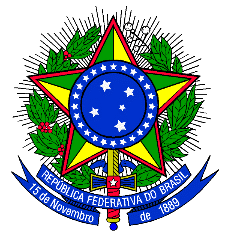 